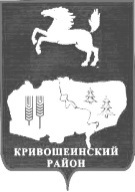 АДМИНИСТРАЦИЯ КРИВОШЕИНСКОГО РАЙОНАПОСТАНОВЛЕНИЕ13.07.2015										             № 279с. КривошеиноТомской областиО внесении изменений в отдельные постановления Администрации Кривошеинского района В связи с изменением объёмов финансирования ведомственных целевых программ на 2015 год (далее – ВЦП)ПОСТАНОВЛЯЮ:Внести в  постановление Администрации Кривошеинского района от 03.02.2015 № 43     «Об утверждении ведомственной целевой программы «Создание условий для функционирования муниципальных общеобразовательных учреждений и предоставление общедоступного и бесплатного начального общего, основного общего, среднего (полного) общего образования по основным общеобразовательным программам на территории муниципального образования Кривошеинский район» на 2015 год» следующие изменения:В паспорте ВЦП в графе «Объём расходов местного бюджета на реализацию ВЦП число «25423,1» заменить числом «25462,1». В разделе «Мероприятия ВЦП» в графе «Расходы на мероприятие» число «25423,1» заменить числом «25462,1».Внести в  постановление Администрации Кривошеинского района от 17.02.2015 № 86     «Об утверждении ведомственной целевой программы на 2015 год «Создание условий для функционирования муниципальных бюджетных дошкольных образовательных учреждений и предоставление общедоступного бесплатного дошкольного образования на территории муниципального образования Кривошеинский район» следующие изменения: В паспорте ВЦП в графе «Объём расходов местного бюджета на реализацию ВЦП число «9779,0» заменить числом «9782,9». В разделе «Мероприятия ВЦП» в графе «Расходы на мероприятие» число «9779,0» заменить числом «9782,9».Внести в  постановление Администрации Кривошеинского района от 17.02.2015 № 89   «Об утверждении ведомственной целевой программы «Создание условий и предоставление услуг по дополнительному образованию детей в учреждениях дополнительного образования детей на территории муниципального образования Кривошеинский район» на 2015 год» следующие изменения: В паспорте ВЦП в графе «Объём расходов местного бюджета на реализацию ВЦП число «12629,5» заменить числом «12649,9». В разделе «Мероприятия ВЦП» в графе «Расходы на мероприятие» число «12629,5» заменить числом «12649,9».Настоящее постановление подлежит опубликованию в  Сборнике   нормативных   актов Администрации Кривошеинского района и размещению в сети Интернет на официальном сайте муниципального образования Кривошеинский район.Настоящее постановление вступает в силу с даты его подписания.Контроль за исполнением настоящего постановления возложить  на  заместителя    Главы муниципального образования по вопросам ЖКХ, строительства, транспорта, связи, ГО и ЧС и социальным вопросам.Глава Кривошеинского района(Глава Администрации)							А.В.РазумниковКустова М.Ф.2-19-74Направлено: ПрокуратураАрхипов А.М.Кондратьев Д.В.Управление финансовУправление образования,ОУ – 16Сборник